特定技能一号签证除了接受首次赴日工作的小伙伴外，在技能实习生制度下完成3年技能实习的、以及满足一定条件的外国劳动者，也能够获得上限为5年的在留资格“特定技能1号”。（就是说在日本已经完成3年研修或者叫技能实习3年的小伙伴可以直接办理特定一号技能签证）“特定技能1号”主要面向农业等14个行业，于今年4月起施行。  在通过的入管法修改版中，还新设了要求相对较高的“特定技能2号”在留资格。“特定技能2号”在留资格对在留期间不设上限，并且允许携带家属，而“特定技能1号”原则上不允许携带家属。  要求为：特定技能考试和日语水平考试（N4难度，但是口语要求提高）。考试内容由管辖的官厅负责制定。在留资格“特定技能1号”： 于2019年4月起实行，当局将统一举行“外劳”考试，过关者可获工作资格（劳务签证），首次签证最长5年，在日本从事以下14类职业。期满有机会转签甚至携带家属和定居日本！（接受日本3年研修回国人员）1、介护2、材料加工业 ： 金属加工、溶接、塑料成型3、建设業：模版工、泥瓦工、建設机械施工、钢筋4、造船舶用工业：溶接、塗装、鉄鋼、機械加工5、汽车维修服务业：汽车的日常检查维修，分解修理6、产业机械制造业：金属加工、溶接、塑料成型7、航空业：地上行驶支援、手提行李或货物相关服务8、住宿业：前台、接客、餐厅、服务9、饮料食品加工业：除酒类以外的所有饮料食品的制造加工10、餐饮业：食品烹调、接客、店铺管理11、农业：栽培管理、農畜産物的出舱优选12、渔业：渔业劳动机械的操作、养殖水产品的培育、看管以及收获13、电气电子情报关联产业：电气机器组装、溶接、塑料成型14、大楼清洁业：建筑物内部的清扫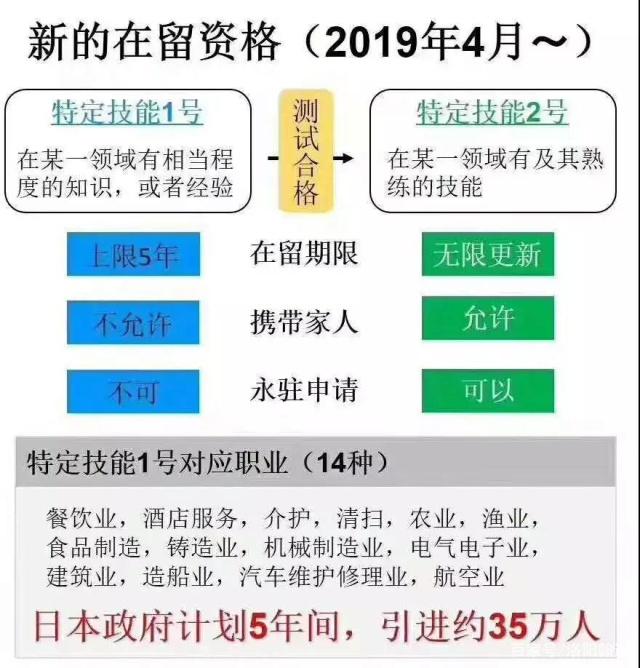 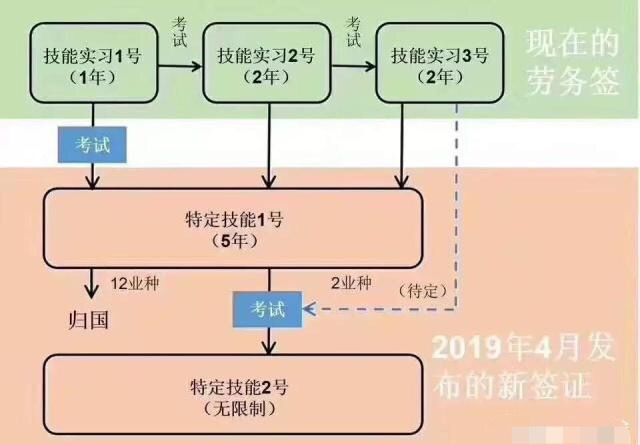 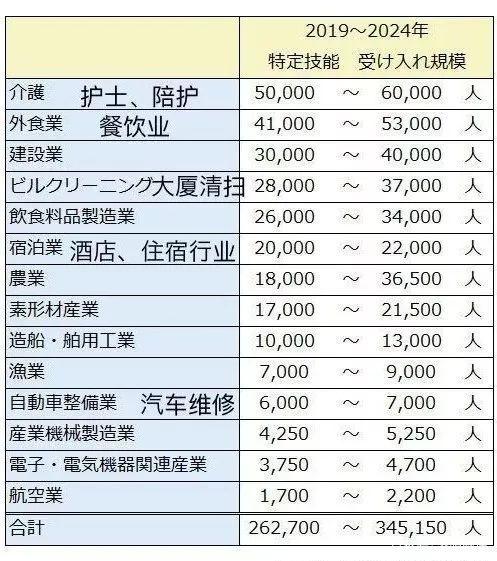 